CARA MEMASUKKAN FILE DOWNLOADLogin ke http://www.neurobethesda.com/wp-adminUpload file untuk link download:Masuk ke menu Media > LibraryKlik Add New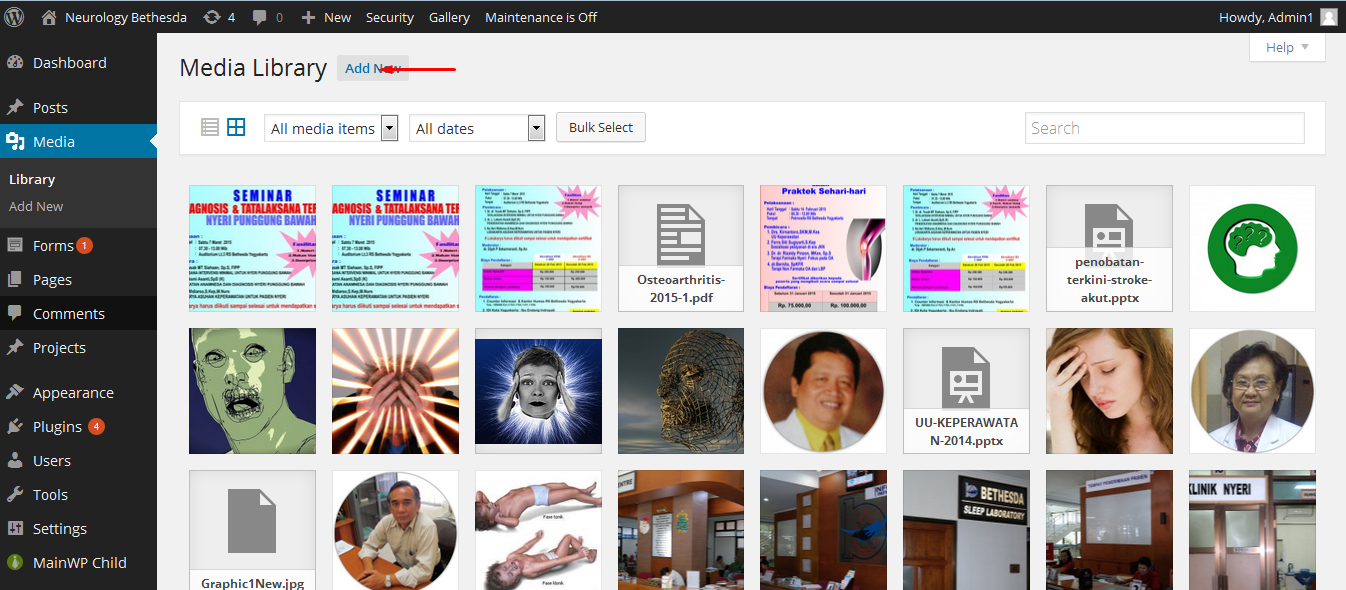 Klik Select Files, pilih file yang akan diunggah, klik Open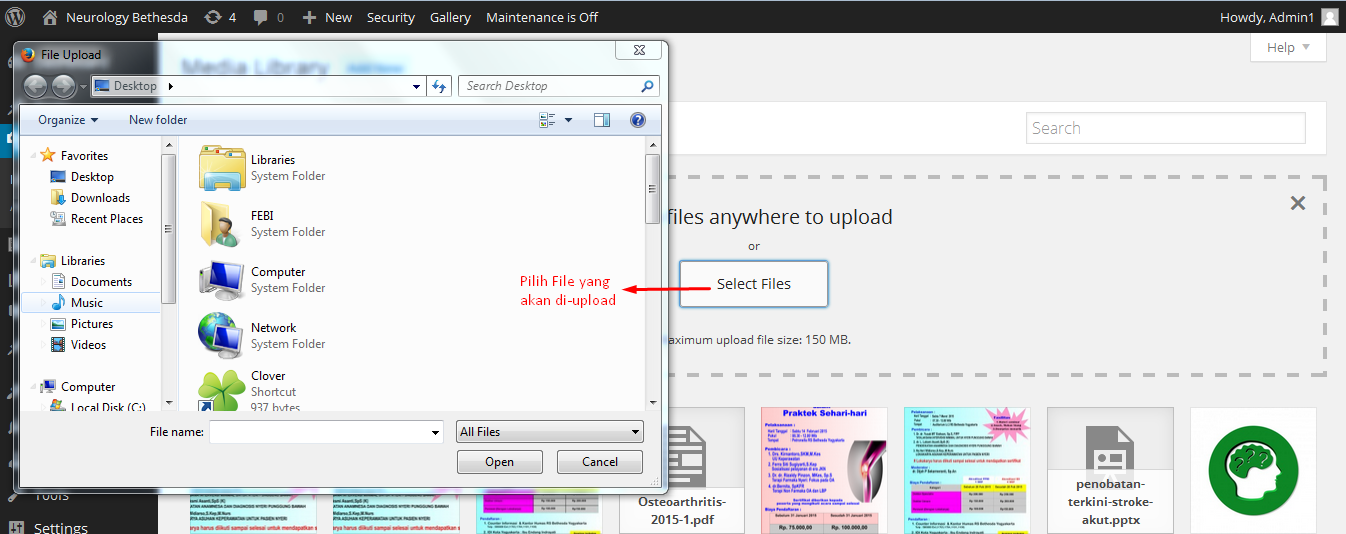 Klik File tsb, masuk ke window Attachment Details. Copy link URL file tsb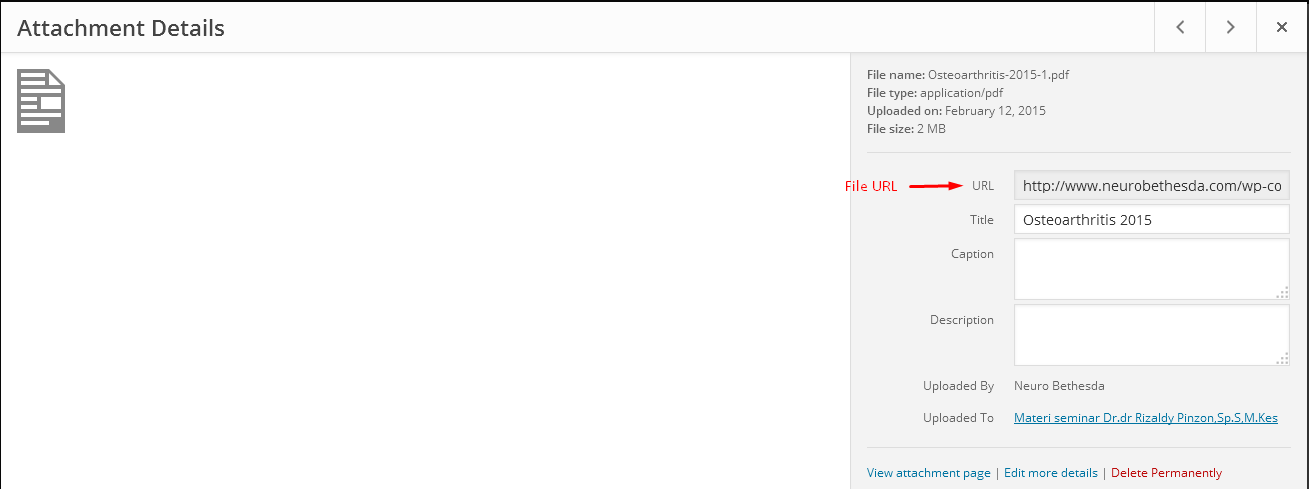 Masukkan content di halaman DownloadMasuk menu Pages > All Pages, cari halaman Download, klik EditKlik tanda garis di kolom Text (di bawah kolom Fullwidth Header)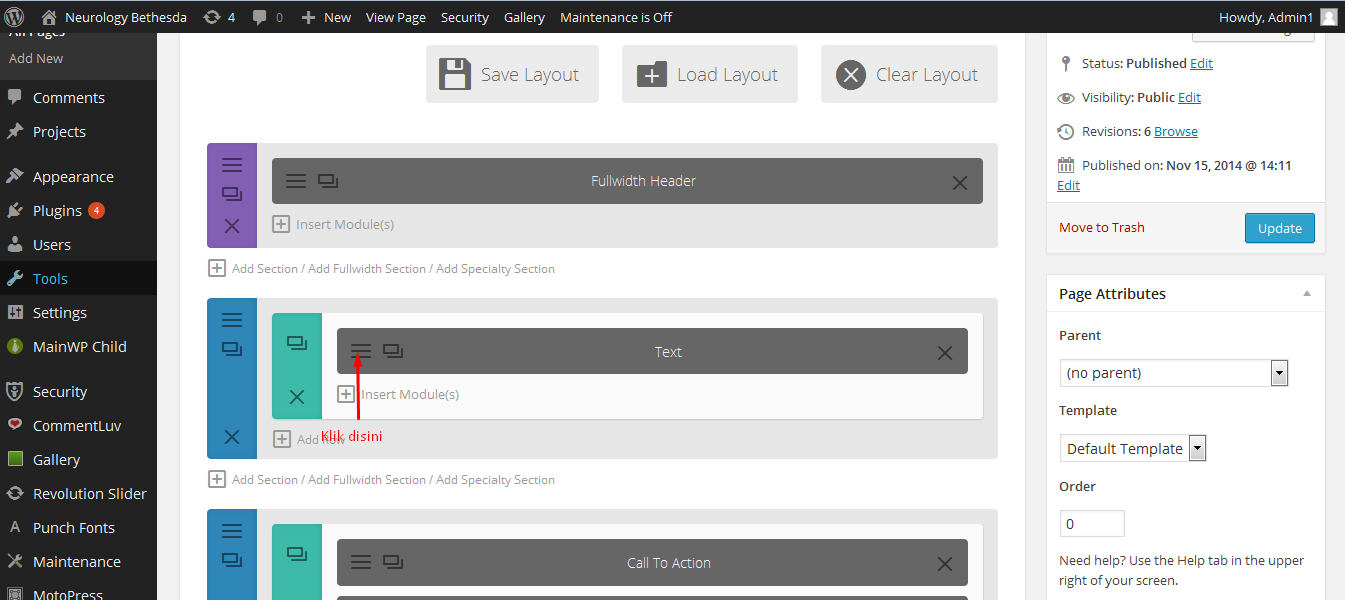 Tulis judul File di bagian edit Text Module Setting. Select judul file tsb, lalu klik tombol Insert hyperlink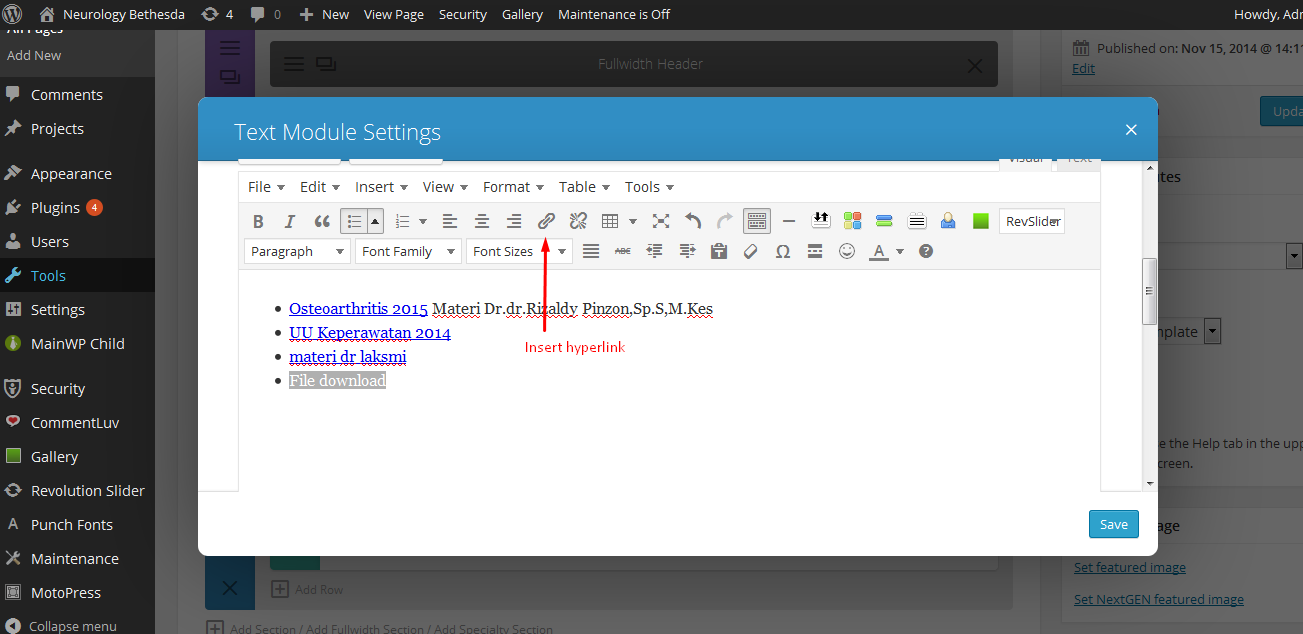 Masukkan link URL file yang di-copy dari Library tadi di kolom URL. Klik Add Link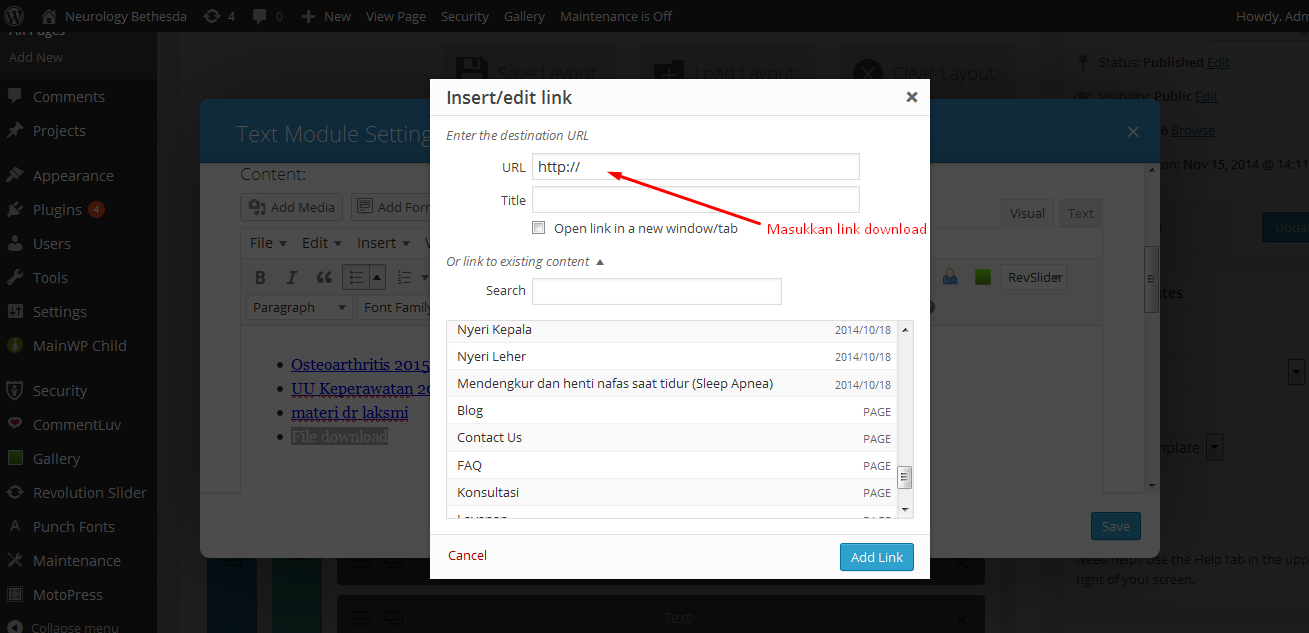 Klik tombol Save di kanan bawah Text Module SettingKlik tombol Update untuk save & publish 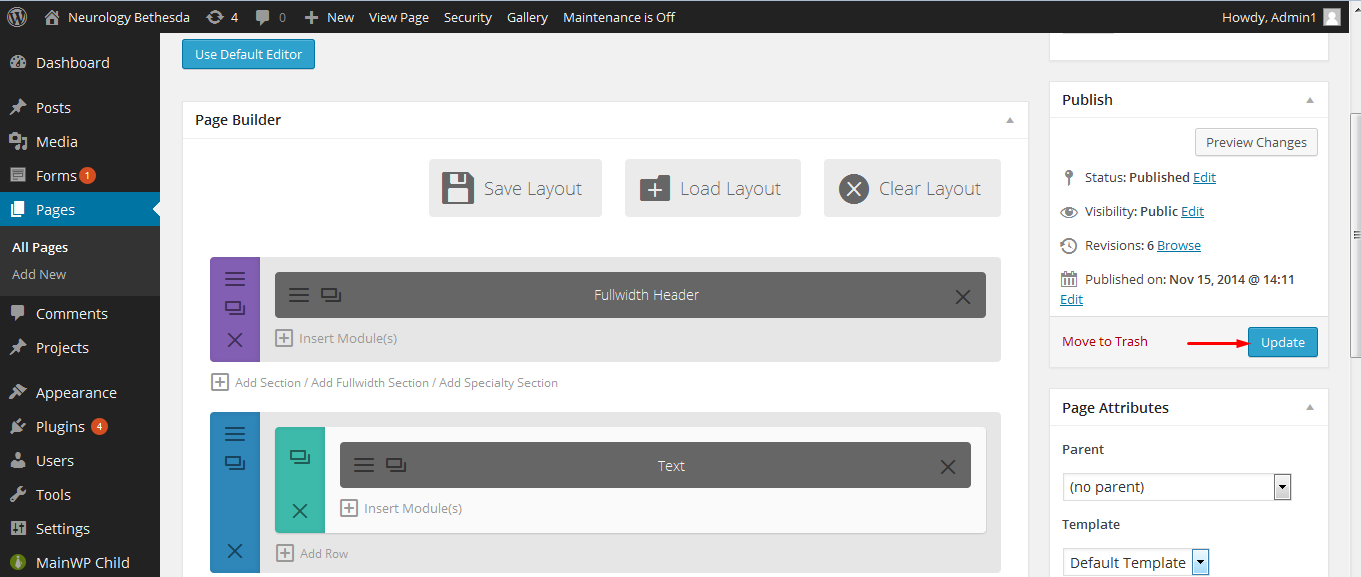 